แบบสำรวจฐานศักยภาพด้านเทคโนโลยีสารสนเทศ
องค์กรปกครองส่วนท้องถิ่น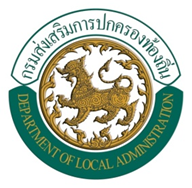  คำอธิบาย : แบบสำรวจนี้จัดทำขึ้นเพื่อสำรวจข้อมูลฐานศักยภาพด้านเทคโนโลยีสารสนเทศขององค์กรปกครองส่วนท้องถิ่น สำหรับประกอบการจัดทำแผนปฏิบัติการดิจิทัล ประจำปี พ.ศ. 2561-2564 ของกรมส่งเสริมการปกครองท้องถิ่น โดยแบ่งเป็น ๖ หัวข้อ ดังนี้รายละเอียดของผู้ให้ข้อมูลและหน่วยงานสถานภาพด้านบุคลากรด้านเทคโนโลยีสารสนเทศ สถานภาพด้านเครื่องคอมพิวเตอร์และอุปกรณ์ สถานภาพด้านระบบเครือข่ายและระบบรักษาความปลอดภัย สถานภาพด้านระบบสารสนเทศ ข้อเสนอแนะด้านเทคโนโลยีสารสนเทศ1.1 รายละเอียดผู้ให้ข้อมูล1.2 รายละเอียดหน่วยงาน๑.4 จำนวนงบประมาณด้านเทคโนโลยีสารสนเทศและการสื่อสารหมายเหตุ: ปีงบประมาณ 2561-2564 ให้เป็นงบประมาณการ2.1 โปรดระบุรายละเอียดบุคลากรที่ทำหน้าที่ดูแลระบบสารสนเทศในหน่วยงานของท่าน2.2 ปัจจุบัน หน่วยงานของท่านมีการฝึกอบรมบุคลากรเพื่อพัฒนาความรู้ความสามารถด้านเทคโนโลยีสารสนเทศหรือไม่2.๓ ในระยะเวลาปี ๒๕๖๑ – ๒๕๖๔ หน่วยงานของท่านมีแผนการฝึกอบรมบุคลากรเพื่อพัฒนาความรู้ความสามารถด้านเทคโนโลยีสารสนเทศหรือไม่  3.1 เครื่องคอมพิวเตอร์แม่ข่าย (Server) หมายเหตุ: ท่านสามารถเพิ่มแถวให้ครบตามจำนวนอุปกรณ์ได้  3.2 เครื่องคอมพิวเตอร์ส่วนบุคคลหมายเหตุ: ท่านสามารถเพิ่มแถวให้ครบตามจำนวนอุปกรณ์ได้   3.๓ เครื่องคอมพิวเตอร์ Notebookหมายเหตุ: ท่านสามารถเพิ่มแถวให้ครบตามจำนวนอุปกรณ์ได้ 3.๔ รายละเอียดอุปกรณ์ต่อพ่วง 4.1 หน่วยงานของท่านมีการใช้ระบบเครือข่ายประเภทใดบ้าง (สามารถเลือกได้มากกว่า 1 ข้อ)4.2  หน่วยงานของท่านมีการจัดทำแผนผังระบบเครือข่าย (Network Diagram) ภายในองค์กรหรือไม่         กรุณาแนบแผนผังระบบเครือข่าย (Network Diagram) มาพร้อมแบบสำรวจฉบับนี้4.4 หน่วยงานของท่านมีการติดตั้งโปรแกรม Anti-virus หรือไม่4.5 เครือข่ายของท่านมีการติดตั้งโปรแกรม Firewall หรือไม่4.๖  หน่วยงานของท่าน มีแผนพัฒนาปรับปรุงระบบเครือข่ายและระบบรักษาความปลอดภัย ระหว่างปี ๒๕๖๑ – ๒๕๖๔ หรือไม่5.๑ หน่วยงานของท่านมีการใช้ระบบสารสนเทศ ที่พัฒนาขึ้นเอง หรือไม่ 5.๒ หน่วยงานของท่านมีความต้องการพัฒนาระบบสารสนเทศ สำหรับปีงบประมาณ 2561-2564 หรือไม่ ๖.๑ ท่านประสบปัญหา/อุปสรรค และมีข้อเสนอแนะสำหรับระบบสารสนเทศของกรมส่งเสริมการปกครองท้องถิ่น อย่างไร๖.๒ ท่านคิดว่ากรมส่งเสริมการปกครองท้องถิ่นควรมีการพัฒนาระบบสารสนเทศ/การบริการและการอำนวยความสะดวกด้านเทคโนโลยีสารสนเทศอย่างไร*********** ขอบพระคุณที่ท่านสละเวลาในการให้ข้อมูล ***************หากท่านมีข้อสงสัยประการใด สามารถติดต่อได้ที่ 
นางสาวณัฐวรรณ ปันติสวัสดิ์ เบอร์โทรศัพท์ 089-811-4012 อีเมล์ nutthawan.btr@gmail.comคำชี้แจง : โปรดทำเครื่องหมาย x ในช่อง() และกรอกข้อมูลในช่องว่างหัวข้อที่ 1 รายละเอียดผู้ให้ข้อมูลและหน่วยงานชื่อ-นามสกุลตำแหน่งหมายเลขโทรศัพท์อีเมล์()องค์การบริหารส่วนจังหวัดองค์การบริหารส่วนจังหวัดองค์การบริหารส่วนจังหวัด()เทศบาลนครเทศบาลนครเทศบาลนคร()เทศบาลเมืองเทศบาลเมืองเทศบาลเมือง()เทศบาลตำบลเทศบาลตำบลเทศบาลตำบล()องค์การบริหารส่วนตำบลองค์การบริหารส่วนตำบลองค์การบริหารส่วนตำบลอำเภออำเภออำเภออำเภอจังหวัด๑.๓ บุคลากรในหน่วยงานของท่านจำนวน  คนประเภทงบประมาณปีงบประมาณ (ล้านบาท)ปีงบประมาณ (ล้านบาท)ปีงบประมาณ (ล้านบาท)ปีงบประมาณ (ล้านบาท)ปีงบประมาณ (ล้านบาท)ประเภทงบประมาณ25602561256225632564จัดซื้อครุภัณฑ์พัฒนาระบบบำรุงรักษาอื่นๆ (โปรดระบุ)หัวข้อที่ ๒ สถานภาพด้านบุคลากรด้านเทคโนโลยีสารสนเทศ ลำดับชื่อ-นามสกุลตำแหน่งหน้าที่ชื่อหลักสูตรชื่อหลักสูตรหน่วยงานที่จัดหน่วยงานที่จัดจำนวนผู้เข้าร่วมหลักสูตรปี พ.ศ.ชื่อหลักสูตรหัวข้อที่ ๓ สถานภาพด้านเครื่องคอมพิวเตอร์และอุปกรณ์3.1.1 รายละเอียดเครื่องคอมพิวเตอร์แม่ข่าย (Server) ในปัจจุบัน จำนวนเครื่องเลขทะเบียนครุภัณฑ์ปีที่จัดหารายละเอียดอุปกรณ์สถานที่ตั้งประเภท
การจัดหาสัญญาการบำรุงรักษาระบบงานที่ติดตั้ง3.1.๒ หน่วยงานของท่านมีความต้องการเครื่องคอมพิวเตอร์แม่ข่าย (Server) เพิ่มขึ้น จำนวนเครื่อง3.๒.๑ รายละเอียดเครื่องคอมพิวเตอร์ส่วนบุคคล ในปัจจุบัน จำนวนเครื่องเลขทะเบียนครุภัณฑ์ปีที่จัดหารายละเอียดอุปกรณ์ประเภท
การจัดหาสัญญาการบำรุงรักษาเลขทะเบียนครุภัณฑ์ปีที่จัดหารายละเอียดอุปกรณ์ประเภท
การจัดหาสัญญาการบำรุงรักษา3.๒.๒ หน่วยงานของท่านมีความต้องการเครื่องคอมพิวเตอร์ส่วนบุคคล เพิ่มขึ้น จำนวนเครื่อง3.3.๑ รายละเอียดเครื่องคอมพิวเตอร์ Notebook ในปัจจุบัน จำนวนเครื่องเลขทะเบียนครุภัณฑ์ปีที่จัดหารายละเอียดอุปกรณ์ประเภท
การจัดหาสัญญาการบำรุงรักษาเลขทะเบียนครุภัณฑ์ปีที่จัดหารายละเอียดอุปกรณ์ประเภท
การจัดหาสัญญาการบำรุงรักษา3.๓.๒ หน่วยงานของท่านมีความต้องการเครื่องคอมพิวเตอร์ Notebook เพิ่มขึ้น จำนวนเครื่องรายการรายละเอียดอุปกรณ์จำนวน (เครื่อง)ปีที่จัดหาหน่วยงานท่านต้องการ
อุปกรณ์ต่อพ่วงเพิ่มเติมหรือไม่เครื่องแท็บเล็ต (Tablet) เช่น iPad, Galaxy Tab เป็นต้นเครื่องพิมพ์ ประเภทเลเซอร์ (Laser Printer)เครื่องพิมพ์ ประเภทพ่นหมึก (Inkjet Printer) เครื่องพิมพ์ ประเภทดอตแมทริกซ์ 
(Dot Matrix)เครื่องสแกนเนอร์ (Scanner)เครื่อง Modem Routerเครื่อง Wireless Routerเครื่อง Hubเครื่อง Switching Hubหัวข้อที่ 4 สถานภาพด้านระบบเครือข่ายและระบบรักษาความปลอดภัย 4.๓ หน่วยงานของท่านมีการติดตั้งเครือข่ายอินเทอร์เน็ต จำนวน4.๓ หน่วยงานของท่านมีการติดตั้งเครือข่ายอินเทอร์เน็ต จำนวน4.๓ หน่วยงานของท่านมีการติดตั้งเครือข่ายอินเทอร์เน็ต จำนวนเส้นทางเส้นทางลำดับรูปแบบความเร็ว ความเร็ว ผู้ให้บริการผู้ให้บริการลำดับชื่อโปรแกรมประเภทลิขสิทธิ์ลำดับชื่อโปรแกรมประเภทลิขสิทธิ์()ไม่มี ()มี (โปรดระบุ) หัวข้อที่ 5: สถานภาพด้านระบบสารสนเทศ()ไม่มี (ข้ามไปข้อ ๕.๒) ไม่มี (ข้ามไปข้อ ๕.๒) ไม่มี (ข้ามไปข้อ ๕.๒) ()มี (โปรดระบุ)มี (โปรดระบุ)มี (โปรดระบุ)ชื่อระบบสารสนเทศชื่อระบบสารสนเทศชื่อระบบสารสนเทศชื่อระบบสารสนเทศชื่อระบบสารสนเทศชื่อระบบสารสนเทศขอบเขตการใช้งานระบบโดยสังเขปขอบเขตการใช้งานระบบโดยสังเขปขอบเขตการใช้งานระบบโดยสังเขปขอบเขตการใช้งานระบบโดยสังเขปขอบเขตการใช้งานระบบโดยสังเขปขอบเขตการใช้งานระบบโดยสังเขปวัตถุประสงค์ของการใช้งานและจำนวนผู้ใช้งานวัตถุประสงค์ของการใช้งานและจำนวนผู้ใช้งานวัตถุประสงค์ของการใช้งานและจำนวนผู้ใช้งานวัตถุประสงค์ของการใช้งานและจำนวนผู้ใช้งานวัตถุประสงค์ของการใช้งานและจำนวนผู้ใช้งานวัตถุประสงค์ของการใช้งานและจำนวนผู้ใช้งานระบบมีการเชื่อมโยงข้อมูลกับ
หน่วยงานภายนอกหรือไม่ระบบมีการเชื่อมโยงข้อมูลกับ
หน่วยงานภายนอกหรือไม่ปีที่เริ่มใช้งานปีที่เริ่มใช้งานปีที่เริ่มใช้งานปีที่เริ่มใช้งานเครื่องมือ/ภาษา
ที่ใช้ในการพัฒนาเครื่องมือ/ภาษา
ที่ใช้ในการพัฒนาเครื่องมือ/ภาษา
ที่ใช้ในการพัฒนาเครื่องมือ/ภาษา
ที่ใช้ในการพัฒนาระบบฐานข้อมูลระบบฐานข้อมูลความถี่ในการใช้งานความถี่ในการใช้งานผู้พัฒนาระบบผู้พัฒนาระบบงบประมาณ
ที่ใช้ในการพัฒนา (บาท)ปัญหา/อุปสรรคปัญหา/อุปสรรคปัญหา/อุปสรรคปัญหา/อุปสรรคปัญหา/อุปสรรคแนวทางการพัฒนาแนวทางการพัฒนาแนวทางการพัฒนาแนวทางการพัฒนาแนวทางการพัฒนาชื่อระบบสารสนเทศชื่อระบบสารสนเทศชื่อระบบสารสนเทศขอบเขตการใช้งานระบบโดยสังเขปขอบเขตการใช้งานระบบโดยสังเขปขอบเขตการใช้งานระบบโดยสังเขปวัตถุประสงค์ของการใช้งานและจำนวนผู้ใช้งานวัตถุประสงค์ของการใช้งานและจำนวนผู้ใช้งานวัตถุประสงค์ของการใช้งานและจำนวนผู้ใช้งานระบบมีการเชื่อมโยงข้อมูลกับ
หน่วยงานภายนอกหรือไม่ระบบมีการเชื่อมโยงข้อมูลกับ
หน่วยงานภายนอกหรือไม่ปีที่เริ่มใช้งานเครื่องมือ/ภาษา
ที่ใช้ในการพัฒนาเครื่องมือ/ภาษา
ที่ใช้ในการพัฒนาเครื่องมือ/ภาษา
ที่ใช้ในการพัฒนาระบบฐานข้อมูลระบบฐานข้อมูลความถี่ในการใช้งานความถี่ในการใช้งานผู้พัฒนาระบบผู้พัฒนาระบบงบประมาณ
ที่ใช้ในการพัฒนา (บาท)ปัญหา/อุปสรรคปัญหา/อุปสรรคแนวทางการพัฒนาแนวทางการพัฒนาชื่อระบบสารสนเทศชื่อระบบสารสนเทศชื่อระบบสารสนเทศขอบเขตการใช้งานระบบโดยสังเขปขอบเขตการใช้งานระบบโดยสังเขปขอบเขตการใช้งานระบบโดยสังเขปวัตถุประสงค์ของการใช้งานและจำนวนผู้ใช้งานวัตถุประสงค์ของการใช้งานและจำนวนผู้ใช้งานวัตถุประสงค์ของการใช้งานและจำนวนผู้ใช้งานระบบมีการเชื่อมโยงข้อมูลกับ
หน่วยงานภายนอกหรือไม่ระบบมีการเชื่อมโยงข้อมูลกับ
หน่วยงานภายนอกหรือไม่ปีที่เริ่มใช้งานเครื่องมือ/ภาษา
ที่ใช้ในการพัฒนาเครื่องมือ/ภาษา
ที่ใช้ในการพัฒนาเครื่องมือ/ภาษา
ที่ใช้ในการพัฒนาระบบฐานข้อมูลระบบฐานข้อมูลความถี่ในการใช้งานความถี่ในการใช้งานผู้พัฒนาระบบผู้พัฒนาระบบงบประมาณ
ที่ใช้ในการพัฒนา (บาท)ปัญหา/อุปสรรคปัญหา/อุปสรรคแนวทางการพัฒนาแนวทางการพัฒนา()ไม่มี (ข้ามไปข้อ ๖) ()มี (โปรดระบุ)ชื่อระบบสารสนเทศชื่อระบบสารสนเทศขอบเขตการใช้งานระบบโดยสังเขปขอบเขตการใช้งานระบบโดยสังเขปวัตถุประสงค์ของการใช้งานและจำนวนผู้ใช้งานวัตถุประสงค์ของการใช้งานและจำนวนผู้ใช้งานระบบใหม่ระบบใหม่วัตถุประสงค์ของ
การพัฒนาระบบวัตถุประสงค์ของ
การพัฒนาระบบปีที่คาดว่าจะเริ่มใช้งานความถี่ในการใช้งานความถี่ในการใช้งานผู้พัฒนาระบบผู้พัฒนาระบบงบประมาณและแหล่งที่มางบประมาณและแหล่งที่มาบุคลากรและอุปกรณ์บุคลากรและอุปกรณ์บุคลากรและอุปกรณ์ปีที่คาดว่าจะเริ่มใช้งานความถี่ในการใช้งานความถี่ในการใช้งานผู้พัฒนาระบบผู้พัฒนาระบบงบประมาณและแหล่งที่มางบประมาณและแหล่งที่มาไม่มีการเปลี่ยนแปลงไม่มีการเปลี่ยนแปลงมีความต้องการเพิ่มเติมชื่อระบบสารสนเทศชื่อระบบสารสนเทศขอบเขตการใช้งานระบบโดยสังเขปขอบเขตการใช้งานระบบโดยสังเขปวัตถุประสงค์ของการใช้งานและจำนวนผู้ใช้งานวัตถุประสงค์ของการใช้งานและจำนวนผู้ใช้งานระบบใหม่ระบบใหม่วัตถุประสงค์ของ
การพัฒนาระบบวัตถุประสงค์ของ
การพัฒนาระบบปีที่คาดว่าจะเริ่มใช้งานความถี่ในการใช้งานความถี่ในการใช้งานผู้พัฒนาระบบผู้พัฒนาระบบงบประมาณและแหล่งที่มางบประมาณและแหล่งที่มาบุคลากรและอุปกรณ์บุคลากรและอุปกรณ์บุคลากรและอุปกรณ์ปีที่คาดว่าจะเริ่มใช้งานความถี่ในการใช้งานความถี่ในการใช้งานผู้พัฒนาระบบผู้พัฒนาระบบงบประมาณและแหล่งที่มางบประมาณและแหล่งที่มาไม่มีการเปลี่ยนแปลงไม่มีการเปลี่ยนแปลงมีความต้องการเพิ่มเติมชื่อระบบสารสนเทศชื่อระบบสารสนเทศขอบเขตการใช้งานระบบโดยสังเขปขอบเขตการใช้งานระบบโดยสังเขปวัตถุประสงค์ของการใช้งานและจำนวนผู้ใช้งานวัตถุประสงค์ของการใช้งานและจำนวนผู้ใช้งานระบบใหม่ระบบใหม่วัตถุประสงค์ของ
การพัฒนาระบบวัตถุประสงค์ของ
การพัฒนาระบบปีที่คาดว่าจะเริ่มใช้งานความถี่ในการใช้งานความถี่ในการใช้งานผู้พัฒนาระบบผู้พัฒนาระบบงบประมาณและแหล่งที่มางบประมาณและแหล่งที่มาบุคลากรและอุปกรณ์บุคลากรและอุปกรณ์บุคลากรและอุปกรณ์ปีที่คาดว่าจะเริ่มใช้งานความถี่ในการใช้งานความถี่ในการใช้งานผู้พัฒนาระบบผู้พัฒนาระบบงบประมาณและแหล่งที่มางบประมาณและแหล่งที่มาไม่มีการเปลี่ยนแปลงไม่มีการเปลี่ยนแปลงมีความต้องการเพิ่มเติมหัวข้อที่ ๖ ข้อเสนอแนะด้านเทคโนโลยีสารสนเทศระบบสารสนเทศการใช้งานปัญหา/อุปสรรค
ในการใช้งานระบบสารสนเทศข้อเสนอแนะสำหรับการพัฒนา/ปรับปรุง
ระบบสารสนเทศระบบข้อมูลสารสนเทศทางการศึกษาท้องถิ่น ศูนย์เด็กเล็ก ของ อปท. (CCIS)ระบบข้อมูลสารสนเทศทางการศึกษาท้องถิ่น ฐานข้อมูลโรงเรียนในสังกัด อปท. และสถานศึกษาถ่ายโอนภารกิจ 
อาหารเสริม(นม)/อาหารกลางวัน (SIS)ระบบศูนย์ข้อมูลเลือกตั้งผู้บริหาร สมาชิกสภาท้องถิ่น และทะเบียน อปท. (ELE)ระบบข้อมูลบุคลากร อปท. (LHR)ระบบสารสนเทศการใช้งานปัญหา/อุปสรรค
ในการใช้งานระบบสารสนเทศข้อเสนอแนะสำหรับการพัฒนา/ปรับปรุง
ระบบสารสนเทศโปรแกรมแผนที่ภาษีและทะเบียนทรัพย์สิน (LTAX ๓๐๐๐ และ LTAX GIS)ระบบบันทึกบัญชีของ อปท. 
(e-LAAS)ระบบสารสนเทศเพื่อการวางแผนและประเมินผลของ  อปท. 
(e-Plan)ระบบสารสนเทศการจัดการฐานข้อมูลเบี้ยยังชีพของ อปท. (Welfare)ระบบข้อมูลกลาง อปท. (INFO) ระบบสารสนเทศการใช้งานปัญหา/อุปสรรค
ในการใช้งานระบบสารสนเทศข้อเสนอแนะสำหรับการพัฒนา/ปรับปรุง
ระบบสารสนเทศอื่นๆ (โปรดระบุ)อื่นๆ (โปรดระบุ)อื่นๆ (โปรดระบุ)